LESSON PLANWorksheet 1Worksheet 2Learning objective:  2.L1 Understand a range of short basic supported classroom instructions.Level of thinking skills:  ApplicationAssessment criteria:  Recognize classroom instructions with support.Task. Follow the teacher’s instructions.1.  Show a dress, show a skirt, show a suit. 2.  Write 5 on the skirt. Colour it pink. 3.  Say what colour your suit. Please, colour the suit blue in this picture.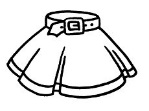 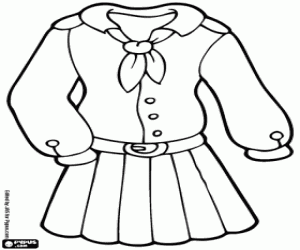 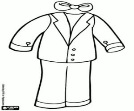 Worksheet 3CLOTHES WORDSEARCH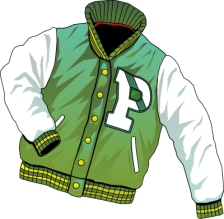 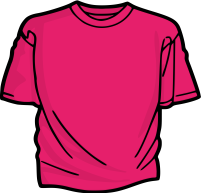 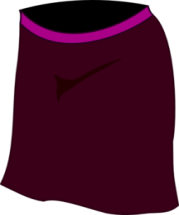 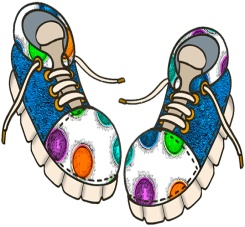 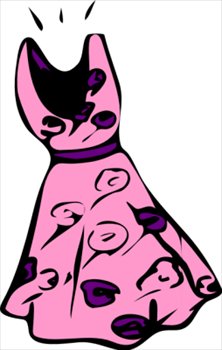 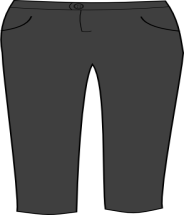 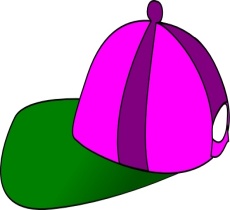 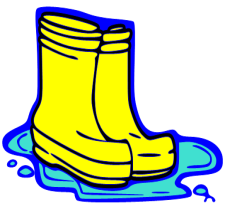 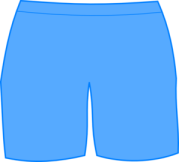 Unit 1: All about meSchool: Budennovskaya secondary schoolSchool: Budennovskaya secondary schoolSchool: Budennovskaya secondary schoolTerm 1Teacher name: Maltseva O.V.Teacher name: Maltseva O.V.Teacher name: Maltseva O.V.CLASS: 2Number present:absent:absent:LessontitleMy clothes and thingsMy clothes and thingsMy clothes and thingsLearningobjectives2.L1 understand a range of short basic supported classroom instructions  2.S1 make basic statements related to personal information, people and objects on familiar topics and classroom routines2.UE3 use common adjectives in descriptions and to talk about simple feelings2.L1 understand a range of short basic supported classroom instructions  2.S1 make basic statements related to personal information, people and objects on familiar topics and classroom routines2.UE3 use common adjectives in descriptions and to talk about simple feelings2.L1 understand a range of short basic supported classroom instructions  2.S1 make basic statements related to personal information, people and objects on familiar topics and classroom routines2.UE3 use common adjectives in descriptions and to talk about simple feelingsLessonobjectivesBy the end of the lesson learners will be able to:identify 7-9 items of clothesrecognize classroom instructions with supportapply colours for describing clothesuse adjectives to describe clothesBy the end of the lesson learners will be able to:identify 7-9 items of clothesrecognize classroom instructions with supportapply colours for describing clothesuse adjectives to describe clothesBy the end of the lesson learners will be able to:identify 7-9 items of clothesrecognize classroom instructions with supportapply colours for describing clothesuse adjectives to describe clothesUseful classroom language for dialogue/writing:What is this?/What are these?What colour is this clothes?What are your favourite clothes?What is this?/What are these?What colour is this clothes?What are your favourite clothes?What is this?/What are these?What colour is this clothes?What are your favourite clothes?ValueslinksCommon history, culture and languageCommon history, culture and languageCommon history, culture and languageCross-curricularlinksArt, PEArt, PEArt, PEPreviouslearningColours, Present Continuous TenseColours, Present Continuous TenseColours, Present Continuous TensePlanPlanPlanPlanPlannedtimingsPlannedactivitiesPlannedactivitiesResourcesStart5 minOrganizational momentThe teacher greets students; students respond to greeting and take their places.Game "Team Racing". The classis divided into 2 teams. Line up the 2 teams at one end of the classroom with the old clothes on the table at the other end. The teacher will shout out an instruction (e.g. "Put on some socks!") and one player from each team will race against the other to the pile of clothes, put on the clothing item and run back to their team. The student who gets back first wins a point for his/her team. At the end, the team with the most points is the winner.Organizational momentThe teacher greets students; students respond to greeting and take their places.Game "Team Racing". The classis divided into 2 teams. Line up the 2 teams at one end of the classroom with the old clothes on the table at the other end. The teacher will shout out an instruction (e.g. "Put on some socks!") and one player from each team will race against the other to the pile of clothes, put on the clothing item and run back to their team. The student who gets back first wins a point for his/her team. At the end, the team with the most points is the winner.Middle7 min2 min10 min2 min4 min3 min7 minReview: names of clothes and Present ContinuousThe volunteer goes to the blackboard and turns to the class. Other students answer questions: What is this pupil wearing? What colour are his clothes? Then the teacher says to the class that the volunteer is going to dress as much as possible different types of clothes. The teacher shows some clothes (for example, a T-shirt) and asks “What is this?” Students answer the questions using Present Continuous Tense and repeat their answer 3 times chorus, then 3 pupils individually. Then the teacher continues to showclothes.Task 1.Pre-watching:The teacher asks some questions and students answer the questions: What are you wearing today? What colour is your…?While-watching:Students watch the video and match the words to the pictures and name the clothes answering the questions according to information in the video: What is this? What are these? What colour is …?Differentiation by outcome. Low-achieving students have to match the words to the pictures and name the clothes answering the questions. Mid-achieving students have to make up word combinations. High-achieving students make sentences with these words.Post-watching:The teacher shows a picture, asking questions and students answer Yes/No.For example:Is it a suit? - Yes.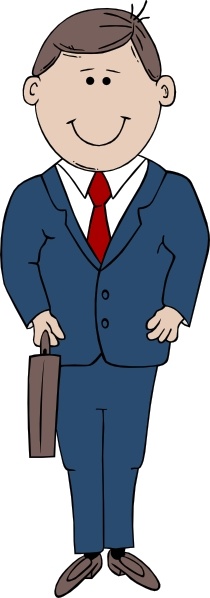 - Is it a skirt?- Are these trousers?- Are these socks?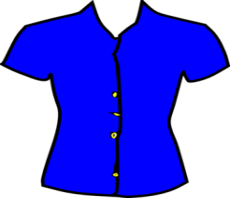 - Is it a dress?- Is it a T-shirt?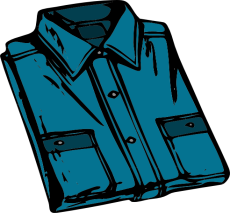 - Are these shorts?Energizer “Clothes salad”. The teacher asks the class to form a circle. The teacher stands in the middle of the circle, then hands out pictures with clothes to students. The teacher explains the instructions to the students: if the clothes are called, for example, a dress, those students exchange places. If the student doesn’t have free place, he becomes in the middle of the circle and the game begins again. If the leader says “CLOTHES SALAD” all students exchange places.Task 2.Formative assessment for whole class.The teacher hands out worksheets with the tasks and students do these tasks according the teacher’s instructions.Learning objective:  2.L1 Understand a range of short basic supported classroom instructions.Level of thinking skills:  ApplicationAssessment criteria:  Recognize classroom instructions with support.Task. Follow the teacher’s instructions.1.  Show a dress, show a skirt, show a suit. 2.  Write 5 on the skirt. Colour it pink. 3.  Say what colour your suit. Please, colour the suit blue in this picture.Differentiation by support. While students work in pairs (peer-assessment), a teacher observes and provides necessary help to low-achieving students.Task 3. Work in pairs. Students look at the pictures, answer the question: What is this?, then find these words in “clothes wordsearch”.Peer-assessment:Students exchange the handouts and check each others looking at the blackboard.Review: names of clothes and Present ContinuousThe volunteer goes to the blackboard and turns to the class. Other students answer questions: What is this pupil wearing? What colour are his clothes? Then the teacher says to the class that the volunteer is going to dress as much as possible different types of clothes. The teacher shows some clothes (for example, a T-shirt) and asks “What is this?” Students answer the questions using Present Continuous Tense and repeat their answer 3 times chorus, then 3 pupils individually. Then the teacher continues to showclothes.Task 1.Pre-watching:The teacher asks some questions and students answer the questions: What are you wearing today? What colour is your…?While-watching:Students watch the video and match the words to the pictures and name the clothes answering the questions according to information in the video: What is this? What are these? What colour is …?Differentiation by outcome. Low-achieving students have to match the words to the pictures and name the clothes answering the questions. Mid-achieving students have to make up word combinations. High-achieving students make sentences with these words.Post-watching:The teacher shows a picture, asking questions and students answer Yes/No.For example:Is it a suit? - Yes.- Is it a skirt?- Are these trousers?- Are these socks?- Is it a dress?- Is it a T-shirt?- Are these shorts?Energizer “Clothes salad”. The teacher asks the class to form a circle. The teacher stands in the middle of the circle, then hands out pictures with clothes to students. The teacher explains the instructions to the students: if the clothes are called, for example, a dress, those students exchange places. If the student doesn’t have free place, he becomes in the middle of the circle and the game begins again. If the leader says “CLOTHES SALAD” all students exchange places.Task 2.Formative assessment for whole class.The teacher hands out worksheets with the tasks and students do these tasks according the teacher’s instructions.Learning objective:  2.L1 Understand a range of short basic supported classroom instructions.Level of thinking skills:  ApplicationAssessment criteria:  Recognize classroom instructions with support.Task. Follow the teacher’s instructions.1.  Show a dress, show a skirt, show a suit. 2.  Write 5 on the skirt. Colour it pink. 3.  Say what colour your suit. Please, colour the suit blue in this picture.Differentiation by support. While students work in pairs (peer-assessment), a teacher observes and provides necessary help to low-achieving students.Task 3. Work in pairs. Students look at the pictures, answer the question: What is this?, then find these words in “clothes wordsearch”.Peer-assessment:Students exchange the handouts and check each others looking at the blackboard.http://www.youtube.com/watch?v=pNWHpZ7tzEsWorksheet 1Worksheet 2Worksheet 3Slide PPTEnd3 minHomework2 minFeedback. “Traffic light”. The teacher gives instructions to raise the green card if the lesson was easy, raise the yellow card if they liked the lesson but have some difficulties, to raise the red card if the lesson was difficult. The lesson was difficult.I liked the lesson but I have some difficulties.The lesson was easy.Students follow the teacher’s instructions. Then the teacher asks students who raised:the green cards: -What was clear?the yellow cards: - What was unclear?the red cards: - What was difficult?Differentiation by hometask. The teacher gives different level tasks.Low-achieving students draw a picture with kind of clothes they will go to school tomorrow, mid-achieving students makeword combinations using adjectives. High-achieving students make sentences. Feedback. “Traffic light”. The teacher gives instructions to raise the green card if the lesson was easy, raise the yellow card if they liked the lesson but have some difficulties, to raise the red card if the lesson was difficult. The lesson was difficult.I liked the lesson but I have some difficulties.The lesson was easy.Students follow the teacher’s instructions. Then the teacher asks students who raised:the green cards: -What was clear?the yellow cards: - What was unclear?the red cards: - What was difficult?Differentiation by hometask. The teacher gives different level tasks.Low-achieving students draw a picture with kind of clothes they will go to school tomorrow, mid-achieving students makeword combinations using adjectives. High-achieving students make sentences. clothesdressskirt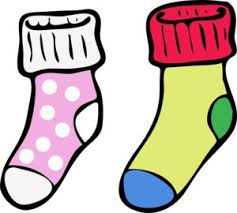 blousesuittrousersshirt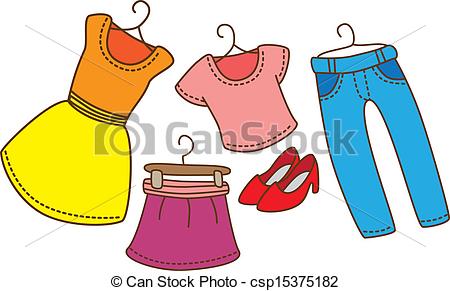 T-shirtshortssocksAssessment criteriaDescriptors recognize classroom instructions with supportA learners:- identify the clothes; - follow instructions; - colour clothes; - talk about his/ her clothes.GWBJACKETSTSHIRTQPVHYLLSKIRTVOOIVSHOESGRDRESSMAVXTPJTRAINERSQEWIBBCAPSFNBOOTSSXTZSMQSHORTS